		Соглашение		О принятии согласованных технических правил Организации Объединенных Наций для колесных транспортных средств, предметов оборудования и частей, которые могут быть установлены и/или использованы на колесных транспортных средствах, и об условиях взаимного признания официальных утверждений, выдаваемых на основе этих правил Организации Объединенных Наций*(Пересмотр 3, включающий поправки, вступившие в силу 14 сентября 2017 года)_________		Добавление 52 — Правила № 53 ООН		Пересмотр 3 — Поправка 8Дополнение 21 к поправкам серии 01 — Дата вступления в силу: 29 мая 2020 года		Единообразные предписания, касающиеся официального утверждения транспортных средств категории L3 в отношении установки устройств освещения и световой сигнализацииНастоящий документ опубликован исключительно в информационных целях. Аутентичным и юридически обязательным текстом является документ: ECE/TRANS/WP.29/2019/86._________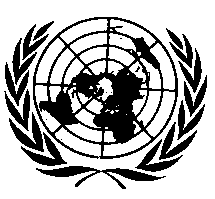 ОРГАНИЗАЦИЯ ОБЪЕДИНЕННЫХ НАЦИЙПункт 2.5.9 изменить следующим образом:«2.5.9	“сигнал торможения” означает огонь, предназначенный для сигнализации другим пользователям дороги, находящимся сзади транспортного средства, о преднамеренном замедлении продольного движения транспортного средства».Пункт 6.1.1.2 изменить следующим образом:«6.1.1.2	Для мотоциклов с объемом цилиндров > 125 см3		Одна или две официально утвержденного типа в соответствии с:			a)	классом В, D или Е, предусмотренным Правилами № 113 ООН;		b)	Правилами № 112 ООН; 		c)	Правилами № 1 ООН;		d)	Правилами № 8 ООН;		e)	Правилами № 20 ООН;		f)	Правилами № 72 ООН;		g)	Правилами № 98 ООН;			h)	классом A, B, D, BS, DS или ES, предусмотренным
Правилами № 149 ООН.Две официально утвержденного типа в соответствии с:i)	классом С, предусмотренным Правилами № 113 ООН;j)	классом CS, предусмотренным Правилами № 149 ООН». Пункт 6.4.6 изменить следующим образом: «6.4.6	Схема электрических соединений6.4.6.1	Все сигналы торможения должны зажигаться одновременно, когда тормозная система подает сигнал на торможение, определенный в Правилах № 78 ООН.6.4.6.2	Сигналы торможения могут не зажигаться, если устройство включения и/или остановки двигателя (силовой установки) находится в положении, исключающем работу двигателя (силовой установки)».Пункт 6.7.4 изменить следующим образом: «6.7.4 	Геометрическая видимостьГоризонтальный угол:	80° влево и вправо для единого огня:		горизонтальный угол может составлять 
	80° наружу и 20° внутрь для каждой пары огней; Вертикальный угол:	15° выше и ниже горизонтали.Однако если огонь установлен на высоте менее 750 мм (измеряемой в соответствии с положениями пункта 5.7), то угол 15° вниз может быть уменьшен до 5°».E/ECE/324/Rev.1/Add.52/Rev.3/Amend.8−E/ECE/TRANS/505/Rev.1/Add.52/Rev.3/Amend.8E/ECE/324/Rev.1/Add.52/Rev.3/Amend.8−E/ECE/TRANS/505/Rev.1/Add.52/Rev.3/Amend.8E/ECE/324/Rev.1/Add.52/Rev.3/Amend.8−E/ECE/TRANS/505/Rev.1/Add.52/Rev.3/Amend.81 July 2020 